Handprint Bunny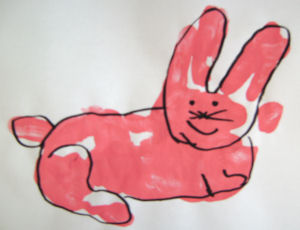 Here's a cute handprint bunny that the kids can print in a flash! Only one colour to clear up, too.You will need:Pink paint
Paper
Black penInstructions:Print a horizontal handprint, fingers together in the middle of the page, with the thumb at the bottom.Print a vertical handprint overlapping the palm with the fingers of the first print.Make your fingers into a ‘V’ shape between the middle and ring fingers to make the two ears.Add a thumbprint tail and leave to dry.Outline with black pen, and add features.